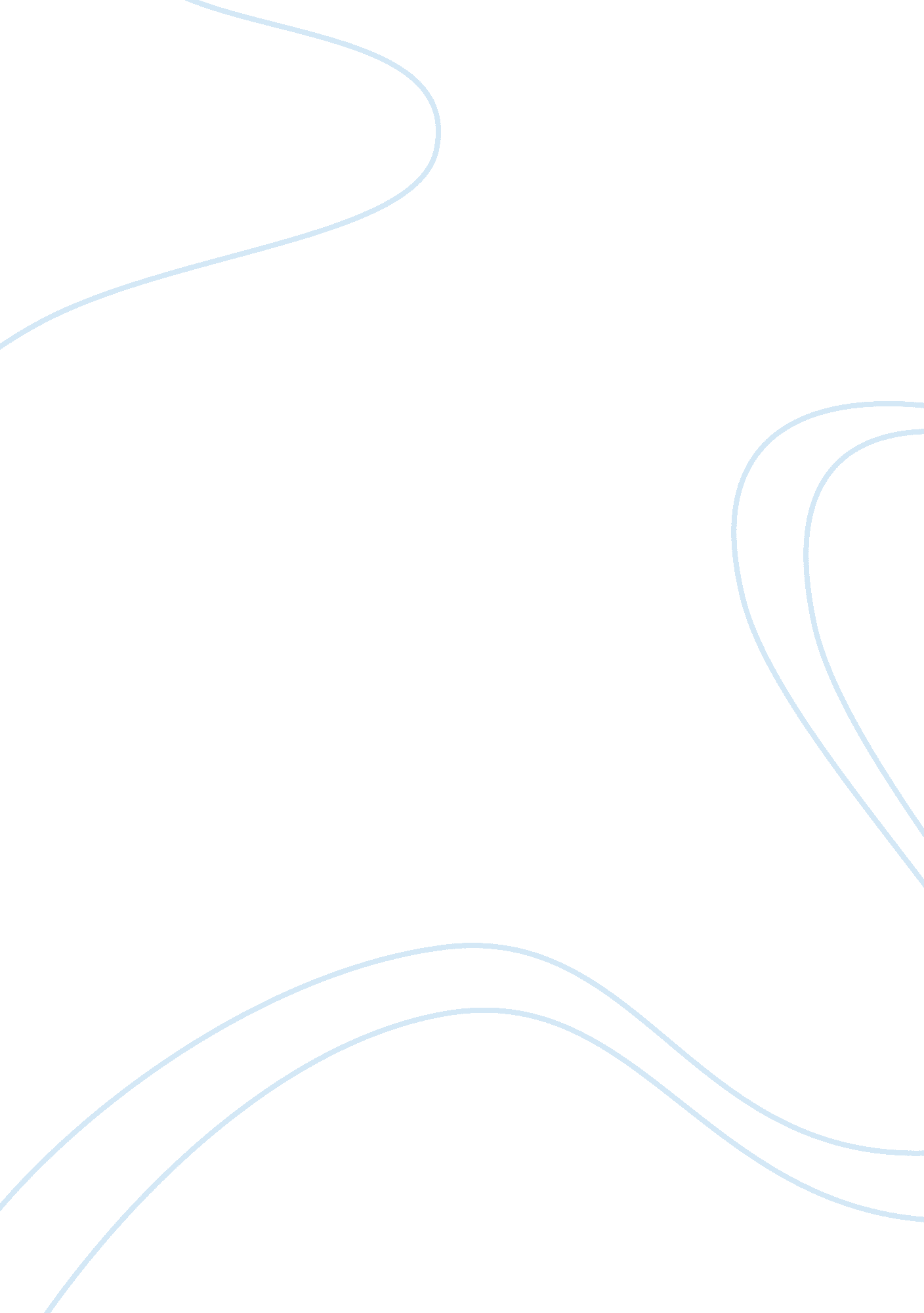 Global warming: the overlooked man-made disaster assignment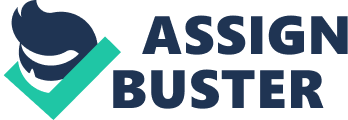 Man-made disasters are the consequence of technological or human hazards. Examples include stampedes, fires, transport accidents, industrial accidents, oil spills and nuclear explosions/radiation. War and deliberate attacks may also be put in this category. As with natural hazards, man-made hazards are events that have not happened, for instance terrorism. Man-made disasters are examples of specific cases where man-made hazards have become reality in an event. Global warming Global warming is one of the most overlooked and ongoing man-made disasters ?? one that will have the greatest long-term impact On humanity. Excessive amounts of greenhouse gases, particularly CA, introduced into the atmosphere have increased average global temperatures forecasting a number of dire consequences. Impacts from rising sea levels, desertification, and damage from intense super storms like Hurricane Strain have already created some of the first groups of climate-change refugees and some estimate that number to rise to 150 million by 2050. But even if you’re skeptical of the science, the excessive amount of carbon made has released into the atmosphere has started a dangerous problem with ocean codification. As the oceans absorb more carbon, it’s turning into carbonic acid and decreasing dissolved oxygen concentration making some oceanic environments uninhabitable. With our own reliance on seafood, this in turn has threatened humanity’s own ability to feed itself. Together tackling global warming and ocean acidification are the biggest challenges man has created for itself and most living creatures on the planet. Global warming is the rise in the average temperature of Earth’s atmosphere and oceans since the late 1 9th century and its projected continuation. 